28 декабря в 11 часов не пропустите новогоднее представление. Весёлые конкурсы, игры, танцы и хороводы ждут Вас!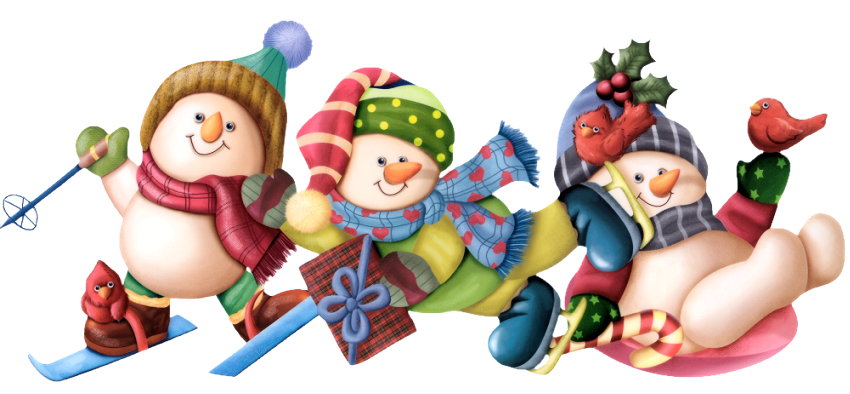 